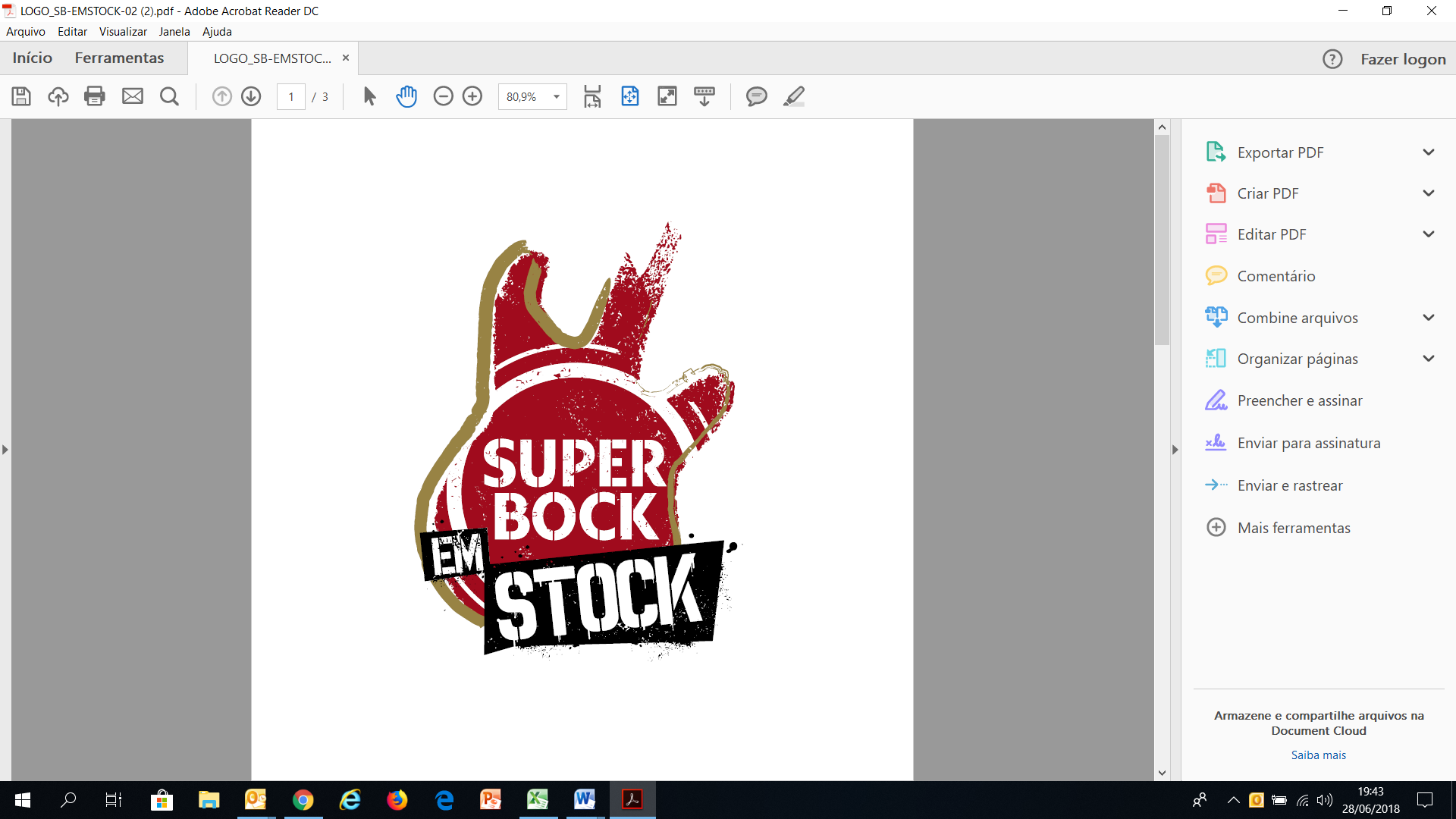 Super Bock em Stock 2019Novas confirmações completam programação da Sala Rádio SBSR na Estação Ferroviária do Rossio | IP Património:GansoYagmarJuntam-se aos já anunciados Viagra Boys; MEUTE; Gator, The Alligator e Baleia Baleia Baleia22 e 23 de novembroAvenida da Liberdade, Lisboawww.superbockemstock.com | facebook.com/superbockemstockA pouco mais de um mês do início do Super Bock em Stock, a Sala Rádio SBSR na Estação Ferroviária do Rossio | IP já tem o cartaz completo. Depois das confirmações de Viagra Boys, MEUTE, Baleia Baleia Baleia e Gator, the Alligator, é a vez dos Ganso e Yagmar acrescentarem mais música autêntica à Sala da Rádio SBSR, que para além de preencher diariamente o éter com a melhor Música, mostrando as novidades mais entusiasmantes, com especial destaque para a nova música portuguesa, volta este ano a assegurar a programação da Estação Ferroviária do Rossio.GANSODepois de tomarem o país de rajada em 2015 com “Costela Ofendida”, e de cimentarem esse trabalho em 2017 com “Pá Pá Pá”, os Ganso estão de volta em 2019 com novo lançamento discográfico. “Não te Aborreças” e “Os Meus Vizinhos”, singles de apresentação desta nova etapa, já estão disponíveis. O segundo longa-duração do quinteto de rock alternativo lisboeta foi de novo produzido nos estúdios Cuca Monga, em Alvalade. Este novo disco denota uma maior maturidade no processo de composição da jovem banda, afastando-se dos riffs rasgados que marcavam os dois trabalhos anteriores, deixando espaço para uma abordagem mais contemplativa, assente em cadências mais relaxadas e ambientes mais complexos. Como preparação para o lançamento do novo álbum, a banda juntou-se aos Reis da República esta primavera para apresentar “EQUINÓCIO”, uma digressão nacional conjunta que passou por 12 cidades entre abril e junho de 2019. Depois de uma primavera e de um verão em cheio, os Ganso também prometem conquistar o outono lisboeta, em mais uma edição do Super Bock em Stock, na Sala Rádio SBSR na Estação Ferroviária do Rossio |IP Património.YAGMARO projeto Yagmar (You Actually Gave Me A Ride) começou no Verão de 2014 quando Daniel Sallberg (Suécia) e Luís Fernandes (Portugal) decidiram montar um estúdio numa casa abandonada. O objetivo era embarcar numas sessões descomprometidas de improviso e assim vir a criar composições que misturassem as influências de cada um deles, desde o indie rock até à eletrónica, passando pelo kuduro. E foi nessa antiga serralharia em ruínas que o projeto começou a tornar-se uma banda. Entre danças, copos e grafitis, outros amigos juntaram-se à festa e o processo criativo tornou-se algo único. Entretanto o inevitável acontece: os Yagmar decidiram começar a gravar essas sessões. Mais tarde, inspirados pelos resultados e pelo cenário, consolidaram a sua linguagem musical. Com a boa influência do novo guitarrista e amigo Gastão Beaumont, surge o tema “Fugaz”, que dá o tom certo à banda. O primeiro EP, “Dez Fruta”, foi lançado em 2017 e nesse mesmo ano também partilharam o novo vídeo para o single “Fugaz” – segundo os próprios, “um ensaio sobre sexualidade e identidade, dependência e decadência”. Em 2019, a banda gravou o seu segundo EP, “Amargo”, e os singles “Violeta” e “Amarga Maria” (com lançamento previsto para novembro) são dois dos temas que prometem conquistar a audiência presente na Sala Rádio SBSR na Estação Ferroviária do Rossio | IP Património, na próxima edição do Super Bock em Stock.Já confirmados:Ady Suleiman; Balthazar; Baleia Baleia Baleia; Bruno de Seda; Col3trane; Curtis Harding; Dream People; GANSO; Gator, the Alligator; Ghostly Kisses; HAUTE; Helado Negro; Jordan Mackampa; Kevin Morby; Marissa Nadler; MEUTE; Michael Kiwanuka; Nilüfer Yanya; Orville Peck; Sinkane; Slow J; Viagra Boys; YagmarMais novidades a anunciar brevemente.